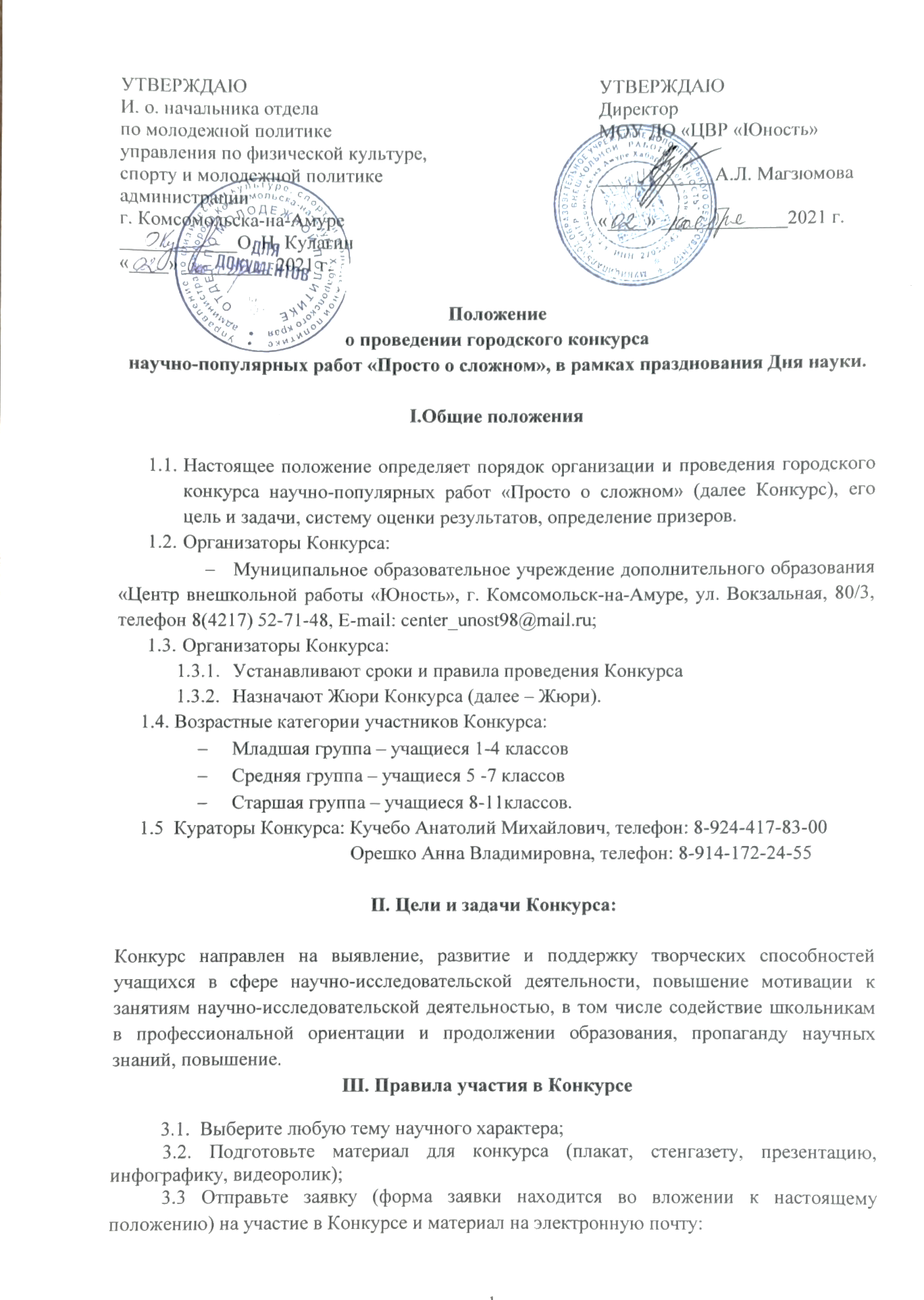 E-mail: tkychebo@mail.ru с пометкой «Просто о сложном» или лично привезите заявку на участие и работу на любом флэш-носитель куратору конкурса по адресу: ул. Вокзальная 80/3 каб. 207, Кучебо Анатолию Михайловичу, тел. 8-924-417-83-00. Время приема работ: понедельник-четверг с 9:00-15:00, обед с 13:00-14:00 пятница с 9:00 до 13:00.  	  3.4 Работа должна быть выполнена творчески, с соблюдением всех авторских прав.IV. Порядок проведения Конкурса:          4.1 Конкурс проводится в два этапа:- I этап - прием материалов с заявкой с 8 ноября по 18 ноября 2021 г. до 18.00 ч.  Работы, поступившие позже указанной даты, участие в конкурсе не принимают. - II этап - оценивание работ Жюри до 21 ноября, результаты Конкурса будут размещены    23 ноября 2021 г. на официальных страницах Центра:Группа в контакте: vk.com/unost.online Группа в одноклассниках: ЦВР «Юность» Официальный сайт: юность.онлайн.V. Условия участия в Конкурсе:          5.1 В проекте может принять участие учащиеся школ города Комсомольска-на-Амуре.         5.2. Язык исполнения работы— русский.         5.3. Организатор оставляет за собой право модерировать заявки и снимать работы без объяснения причин.5.4 В присылаемых работах не должна присутствовать информация рекламногохарактера, ссылки на сторонние ресурсы. 5.5 Заявку на участие в Конкурсе может подать как один участник, так и коллектив участников.          5.6 Подавая заявку на участие в Конкурсе, участник(и) дают согласие на обработку персональных данных в объеме, необходимом для реализации Конкурса и на срок его реализации.Выбор победителей:6.1 По результатам оценок жюри выявляются Победители, которые будут награждены дипломами I, II, III степени, остальные участники сертификатами участника Конкурса.  6.2. Участники, не направившие заявку на участие, к конкурсу не допускаются.Критерии оценки:Новизна;Актуальность;Творческий подход;Раскрытие темы;Достоверность.Каждый критерий будет оцениваться по пяти бальной шкале.VIII. Номинации конкурса:Плакаты, стенгазеты, инфографики и презентации;Видеоролики (опыты, эксперименты)IX. Жюри КонкурсаВ состав экспертного жюри организатора Конкурса входят педагоги МОУ ДО «ЦВР «Юность». Решение жюри принимается большинством голосов на основании суммы полученных участниками баллов по всем критериям оценивания.  Заявкана участие в городском конкурсе научно-популярных работ «Просто о сложном», в рамках Дня науки. Дата проведения: с 08 ноября - 18 ноября 2021 года1. ФИО участника (полностью)________________________________________________________________________________________________________________________________________________2. Сколько (полных) лет_____________ Конт. тел. участника _________________________3. Место учёбы______________________________________________________________________________________________________________________________________4. ФИО руководителя (педагога)______________________________________________________________________________________________________________________________5. Контактный телефон руководителя (педагога)____________________________________6. E-mail контактного лица ______________________________________________________7. Работа, представленное на конкурс (вид и название)_______________________________________________________________________________________________________________________________________________________________________________________________________________________________________